【試說心語】多元文學育樂營(線上) 招生簡章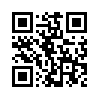 ※授課內容：每堂課都鼓勵孩子練習表達自我，老師會引導孩子簡單表達，進而認識自己的情緒。以前面的引導為基礎，開展當天課程的心智圖，此心智圖完全會以孩子的當天發想為主，目的：訓練孩子的自信心、以及確認孩子有自我發想心智圖的能力。累積基本國學能力搭配經典文學與國學常識簡單錯別字與字音字型的基礎練習(透過一天一點的累積，讓孩子營隊結束後，累積一點未來升學的資本以及國中的基礎能力)閱讀測驗賞析培養孩子閱讀能力的賞析賞析搭配作文技巧的指引，讓孩子沒壓力的累積語感擴充孩子的思維能力※教學細節： ★教師自編講義，培養學生從小自己筆記書寫的習慣。★建立Line群組，拍攝講義回傳，老師在課堂上給予回饋，協助並鼓勵孩子書寫更多。★精緻小班教學，掌握每位孩子學習狀況，確保每位孩子都被細心照顧。★適性教學，專業教師與團隊輔導，循序漸進引導孩子學習。※營隊規劃：(程度約中年級)※師資介紹：課程特色：受疫情影響，現階段兒童尚未施打疫苗的情況下，本院規劃2022年最夯的線上文學營隊，除符合108課綱訴求外，更實踐跨領域學習精神，讓家長放心，由彰化師大優質團隊陪您的孩子度過暑假！上午聘請教學經驗豐富的Tiara老師授課，進行兒童自我表達、訓練邏輯思維、加強基本國學常識、練習錯別字與字音字型、提升閱讀能力、指引作文技巧…等豐富單元。下午則由本院團隊採用時下最流行的Gather Town視訊軟體打造線上虛擬教室，並透過有趣的桌遊活動帶領，翻轉國語文學習方式，藉由桌遊圖卡的圖像及遊戲機制，促進兒童的口語表達力、邏輯思考力、閱讀聯想力、故事創造力，在潛移默化下逐漸累積其識字、表達、閱讀、書寫等量能，厚植未來文學賞析與創作的養份。招生對象：有基礎書寫能力的還有需要擴充打底國學能力的國小生(程度約3-4年級)招生名額：10~15人，小班教學額滿為止，額滿後開始依報名順位收費，其餘列候補。課程時間：111年08月01日至民國111年08月05日上午09:00-16:00(合計25小時)課程費用：每人定價6,000元(含講義一份)。▷6/15前報名享早鳥優惠價5,500元/人▷ 3人團報或本校教職員工子女優惠價5,000元/人 上課地點：本課程為遠距直播互動課程，使用google meet及gather town線上進行同步授課，學員不須註冊帳密，上課前使用電腦、手機、平板連結本校提供之專屬上課網址即可加入會議室。開課前提供專人服務協助您與小朋友進行線上測試，上課前本校將E-mail上課資訊至您電子信箱，講義以掛號方式寄出。報名步驟：線上報名，請至本校進修學院報名管理系統報名。如第一次報名，請先申請帳號。(https://aps.ncue.edu.tw/cee/index.php)即日起受理報名至111年07月22日(星期五)止，依報名順序通知繳費。繳費方式：承辦單位於開課前統一以E-Mail寄送繳費單通知繳款作業。請依繳費期限內下載列印，並於全國各地郵局、ATM轉帳、四大超商等管道完成課程費用繳交，方完成報名手續。退費方式：學員完成報名繳費後，因故申請退費，應依下列方式辦理：（一）學員自報名繳費後至開班上課日前申請退費者，退還已繳學費之九成。自開班上課之日起算未逾總時數三分之一申請退費者，退還已繳學費之1/2。開班上課時間已逾總時數三分之一始申請退費者，不予退還。（二）已繳代辦費應全額退還。但已購置成品者，發給成品。（三）學校因故未能開班上課，應全額退還已繳費用。注意事項：（一）學員上課前請務必先測試資訊裝置能使用視訊軟體，並確認麥克風、耳機、攝影機等訊號良好，避免正式上課當天連上或使用遇到問題。（二）本班為非學分班，出席線上課程達2/3(含)以上者，頒發推廣教育證明書，本單位將掛號郵寄至您指定住址。（三）錄取之學員一律不得辦理保留資格。（四）每班報名人數如未達最低開班人數，本校保有不開班的權利，學員所繳報名費無息退還，不得異議。（五）如遇風災、地震或重大災害等不可抗力之因素所造成的停課事項，將與學員商議擇期補課。（六）本校保有最終修改此招生簡章權利。聯絡方式：TEL：04-7232105#5424、5463聯絡人：洪先生、陳小姐E-mail：hung1031@cc.ncue.edu.tw 其    他：本簡章如有未盡事宜，悉依本校相關規定辦理；課程資訊如有相關異動，以本校網站公告為準，以上內容主辦單位有權更改相關活動內容。＜試說心語＞多元文學育樂營＜試說心語＞多元文學育樂營＜試說心語＞多元文學育樂營＜試說心語＞多元文學育樂營＜試說心語＞多元文學育樂營＜試說心語＞多元文學育樂營時間 一二三四五09:00-09:40自我探索
情緒表達
思維導圖自我探索
情緒表達
思維導圖自我探索
情緒表達
思維導圖自我探索
情緒表達
思維導圖自我探索
情緒表達
思維導圖09:50-10:40字音字形我最行
名人故事館(一)
修辭殿堂(一)字音字形我最行
名人故事館(二)
修辭殿堂(二)字音字形我最行
詞性魔法師(一)
句型High客(一)字音字形我最行
詞性魔法師(二)
句型High客(二)字音字形我最行
學習回顧
心得報告10:50-11:30閱讀賞析閱讀賞析閱讀賞析閱讀賞析閱讀賞析11:30-13:30午餐&午休午餐&午休午餐&午休午餐&午休午餐&午休活動主題破冰遊戲猜謎小高手Y/N偵查員神探夏洛克故事編寫家13:30-14:00自我介紹
是O還是X猜燈謎學習提問及找到解答閱讀解謎看圖猜成語14:10-15:00桌遊:五秒定律桌遊:妙筆神猜桌遊:小心輕言桌遊:誰是臥底桌遊:妙語說書人15:10-16:00桌遊:世界上有兩種人桌遊:估估劃劃桌遊:說夢人桌遊:間諜危機桌遊:從前從前教師姓名Tiara 學    歷國立彰化師範大學中文碩士、國立嘉義大學中文學士專    長幼兒文學、繪本解讀、國學、字音字形教學、演說與朗讀指導幼兒文學、繪本解讀、國學、字音字形教學、演說與朗讀指導幼兒文學、繪本解讀、國學、字音字形教學、演說與朗讀指導經    歷・兩岸幼兒文學、繪本解讀師資培訓講師・十餘年幼教到高中國文教學經驗（含學校、補習班、家教）・國立高雄師範大學中文作文師資培訓結業・第四屆「詠雩文學獎」散文組第一名・第三屆「嘉大現代文學獎」現代詩組第二名・兩岸幼兒文學、繪本解讀師資培訓講師・十餘年幼教到高中國文教學經驗（含學校、補習班、家教）・國立高雄師範大學中文作文師資培訓結業・第四屆「詠雩文學獎」散文組第一名・第三屆「嘉大現代文學獎」現代詩組第二名・兩岸幼兒文學、繪本解讀師資培訓講師・十餘年幼教到高中國文教學經驗（含學校、補習班、家教）・國立高雄師範大學中文作文師資培訓結業・第四屆「詠雩文學獎」散文組第一名・第三屆「嘉大現代文學獎」現代詩組第二名